CMG Dumps Alternative for Hispanic in Orlando The popularity of Hispanic-focused radio continues to grow and the field in Orlando just became more crowded. The new station, on a translator, launched by Cox Media Group Orlando, Monday, is called "107.3 Solo Éxitos," targeting Hispanic adults 25-54.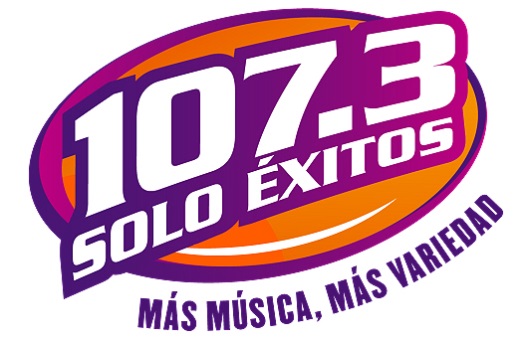 RadioInk 2.22.16http://radioink.com/2016/02/22/cmg-dumps-alternative-for-hispanic-in-orlando/?utm_source=ActiveCampaign&utm_medium=email&utm_content=Are+Advertisers+Flocking+To+Internet+Radio%3F&utm_campaign=Tuesday+2+23+Bubba%2C+Progressives%2C+Podcasts+%28Copy%29